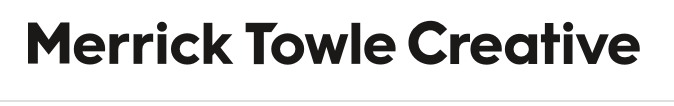 Social Media InternMTC Advertising7474 Greenway Center Drive, Greenbelt, MD 20770Merricktowle.comWe’re looking for a social media intern. Someone who loves social media but understands it as a powerful marketing tool. This position will work with our engagement team to develop and manage social media content for a variety of agency brands.Responsibilities: Social Media Management Play an active role in developing social media strategies, content calendars and implementing these strategies.Social Reporting Track and report on success of social media campaigns (organic and paid) on a monthly/quarterly basis.Blog/Content WritingDevelop engaging content that can be promoted on social to boost website traffic and engagement.
Requirements:Experience in Social Media Marketing for brands or businessesCreative writing and agency experience is a plus Strength in evaluating and interpreting data  Proficiency in MS PowerPoint, Word, and ExcelSalary $12/hr8-10 hours per weekSend resumes to resumes@merricktowle.com